Document legislativ consolidat{06/07/2016}6.7.2016	EP-PE_TC1-COD(2015)0308***IPOZIŢIA PARLAMENTULUI EUROPEANadoptată în primă lectură la 6 iulie 2016 în vederea adoptării Regulamentului (UE) 2016/... al Parlamentului European și al Consiliului de modificare a Regulamentului (CE) nr. 768/2005 al Consiliului de instituire a Agenției Comunitare pentru Controlul Pescuitului (EP-PE_TC1-COD(2015)0308)POZIŢIA PARLAMENTULUI EUROPEANadoptată în primă lectură la 6 iulie 2016 în vederea adoptării Regulamentului (UE) 2016/... al Parlamentului European și al Consiliului de modificare a Regulamentului (CE) nr. 768/2005 al Consiliului de instituire a Agenției Comunitare pentru Controlul PescuituluiPARLAMENTUL EUROPEAN ȘI CONSILIUL UNIUNII EUROPENE,având în vedere Tratatul privind funcționarea Uniunii Europene, în special articolul 43 alineatul (2),având în vedere propunerea Comisiei Europene,după transmiterea proiectului de act legislativ către parlamentele naționale,având în vedere avizul Comitetului Economic și Social European,hotărând în conformitate cu procedura legislativă ordinară,întrucât:(1)	Autoritățile naționale care îndeplinesc funcții de pază de coastă sunt responsabile pentru o gamă largă de sarcini, care pot include siguranța și securitatea maritimă, căutarea și salvarea pe mare, controlul la frontieră, controlul pescuitului, controlul vamal, asigurarea generală a respectării legii și protecția mediului în domeniul maritim. (2)	Agenția Comunitară pentru Controlul Pescuitului, instituită prin Regulamentul (CE) nr. 768/2005 și cunoscută cu numele de Agenția Europeană pentru Controlul Pescuitului, Agenția Europeană pentru Poliția de Frontieră și Garda de Coastă, instituită prin Regulamentul (UE) 2016/... al Parlamentului European și al Consiliului*, și Agenția Europeană pentru Siguranța Maritimă, instituită prin Regulamentul (CE) nr. 1406/2002 al Parlamentului European și al Consiliului sprijină autoritățile naționale în exercitarea majorității acestor funcții. (3)	Respectivele agenții ar trebui, prin urmare, să își consolideze cooperarea între ele, precum și cu autoritățile naționale care îndeplinesc funcții de gardă de coastă, pentru a spori cunoașterea situației maritime și a sprijini acțiuni coerente și eficiente din punctul de vedere al costurilor.(4)	Agenția Comunitară pentru Controlul Pescuitului ar trebui redenumită Agenția Europeană pentru Controlul Pescuitului.(5)	Prin urmare, Regulamentul (CE) nr. 768/2005 ar trebui modificat în consecință, ADOPTĂ PREZENTUL REGULAMENT:Articolul 1Regulamentul (CE) nr. 768/2005 se modifică după cum urmează:1.	În titlu și în articolul 1, termenul „Agenția Comunitară pentru Controlul Pescuitului” se înlocuiește cu „Agenția Europeană pentru Controlul Pescuitului”.2.	La articolul 3 se adaugă următoarea literă:„(j)	să coopereze cu Agenția Europeană pentru Poliția de Frontieră și Garda de Coastă, instituită prin Regulamentul (UE) 2016/... al Parlamentului European și al Consiliului*+, și cu Agenția Europeană pentru Siguranța Maritimă, instituită prin Regulamentul (CE) nr. 1406/2002 al Parlamentului European și al Consiliului**, fiecare în conformitate cu mandatele lor respective, pentru a sprijini autoritățile naționale care îndeplinesc funcții de gardă de coastă, astfel cum se prevede la articolul 7a din prezentul regulament, prin furnizarea de servicii, informații, echipamente și formare profesională, precum și prin coordonarea operațiunilor cu scopuri multiple._____________* 	Regulamentul (UE) 2016/... al Parlamentului European și al Consiliului din ... privind Poliția de frontieră și garda de coastă la nivel european și de modificare a Regulamentului (UE) 2016/399 al Parlamentului European și al Consiliului și de abrogare a Regulamentului (CE) nr. 863/2007 al Parlamentului European și al Consiliului, a Regulamentului (CE) nr. 2007/2004 al Consiliului și a Deciziei 2005/267/CE a Consiliului (JO L ...).** 	Regulamentul (CE) nr. 1406/2002 al Parlamentului European și al Consiliului din 27 iunie 2002 de instituire a unei Agenții Europene pentru Siguranță Maritimă (JO L 208, 5.8.2002, p. 1).”3.	Se introduce următorul articol:„Articolul 7a
Cooperarea europeană cu privire la funcțiile de gardă de coastă(1)	În cooperare cu Agenția Europeană pentru Poliția de Frontieră și Garda de Coastă și Agenția Europeană pentru Siguranța Maritimă, agenția sprijină autoritățile care îndeplinesc funcții de gardă de coastă la nivel național și la nivelul Uniunii și, dacă este cazul, la nivel internațional, prin:(a)	punerea la dispoziție, corelarea și analiza informațiilor provenite din sistemele de raportare ale navelor și din alte sisteme de informații găzduite de agențiile menționate sau accesibile acestora, în conformitate cu temeiurile juridice ale fiecăreia și fără a aduce atingere drepturilor de proprietate ale statelor membre asupra datelor;(b)	furnizarea de servicii de supraveghere și comunicații bazate pe tehnologii de ultimă generație, inclusiv infrastructură spațială și terestră și senzori instalați pe orice tip de platformă;(c)	consolidarea capacității prin elaborarea de orientări și recomandări și prin stabilirea de bune practici, precum și prin furnizarea de formare profesională și schimb de personal;(d)	intensificarea schimbului de informații și a cooperării cu privire la funcțiile de gardă de coastă, inclusiv prin analizarea provocărilor operaționale și a riscurilor emergente din domeniul maritim;(e)	partajarea capacităților, prin planificarea și punerea în aplicare a unor operațiuni cu scopuri multiple și prin partajarea activelor și a altor capabilități, în măsura în care aceste activități sunt coordonate de respectivele agenții și sunt agreate de autoritățile competente din statele membre în cauză.(2)	Modalitățile precise de cooperare în privința funcțiilor de gardă de coastă dintre agenție, Agenția Europeană pentru Poliția de Frontieră și Garda de Coastă și cu Agenția Europeană pentru Controlul Pescuitului se stabilesc printr-un acord de lucru, în conformitate cu mandatele lor respective și cu normele financiare aplicabile agențiilor respective. Un astfel de acord se aprobă de către consiliile de administrație ale agenției, Agenției Europene pentru Poliția de Frontieră și Garda de Coastă și  al Agenției Europene pentru Siguranța Maritimă.(3)	Comisia, în strânsă cooperare cu statele membre, cu agenția, cu Agenția Europeană pentru Poliția de Frontieră și Garda de Coastă și cu Agenția Europeană pentru Siguranța Maritimă, pune la dispoziție un manual practic privind cooperarea europeană la îndeplinirea funcțiilor de gardă de coastă. Respectivul manual conține orientări, recomandări și bune practici privind schimbul de informații. Comisia adoptă manualul sub forma unei recomandări.”Articolul 2Prezentul regulament intră în vigoare în a douăzecea zi de la data publicării în Jurnalul Oficial al Uniunii Europene.Prezentul regulament este obligatoriu în toate elementele sale și se aplică direct în toate statele membre.Adoptat la Strasbourg,Pentru Parlamentul European	Pentru ConsiliuPreședintele	PreședinteleParlamentul European2014-2019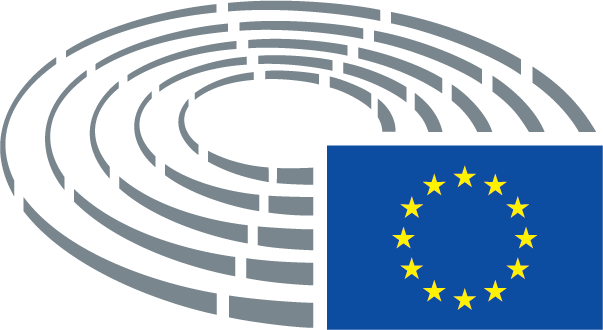 